Pozvánka na veřejné projednání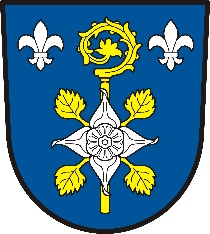 Obec Albrechtičky zve občany, spolky i podnikatelé k veřejnému projednání záměru úpravy veřejného prostranství před kulturním domem a obecním úřadem.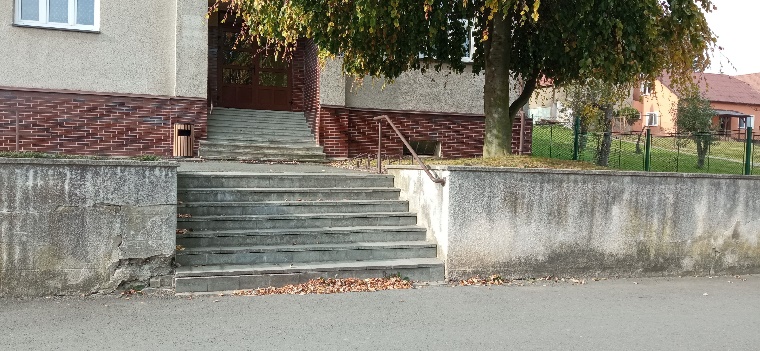 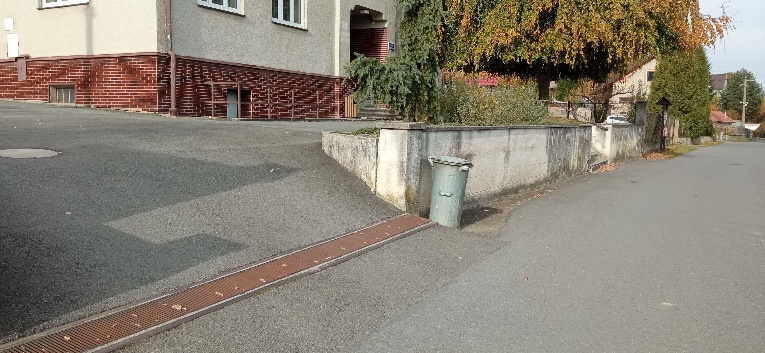 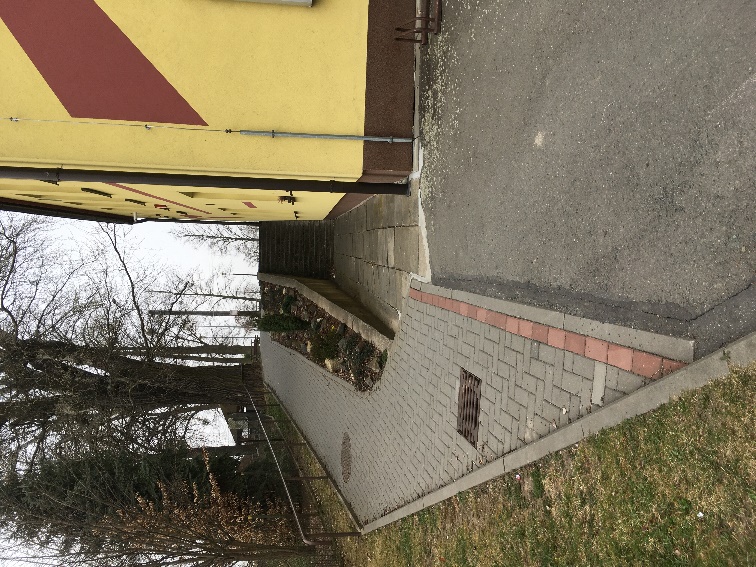 KDY: 29.01.2024 od 17:30 hod.KDE: malý sál kulturního domuTěšíme se na Vaši účast